Anamosa Pumpkinfest Chili Cook-OffSaturday, October 2nd,2021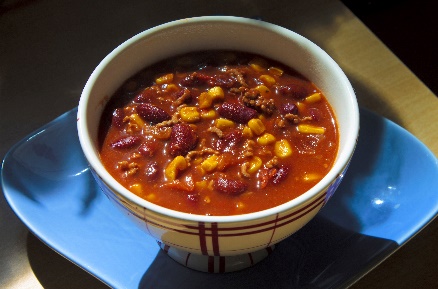 All proceeds go to the food pantry!Cooks Need:Table (preferably heavier than a card table) – to be set up any time after 9:00 amCooking Utensils- to include a serving spoon, apron (if desired), potholders, dish rag for wiping up spills, small pail of water to wash hands, paper towels, small waste basket.Crockpot-electricity will be available for pots no bigger than a crock pot, please bring an extension cordBox of Saltine CrackersInstructions:Location- Fareway store (Anamosa)Chili needs to be cooked at homeAnything goes for ingredientsChili needs to be ready to serve in taster cups at 10amTasting will go from 11-1 with clean up to followTaster cups will be sold at a price based on number of participants. Tasters may sample chili from each boothChili dogs will be sold for $3 eachChili Tasters will judge in 1 category, “Best tasting chili”Winner will receive a $25 gift certificate to FarewayEntry fee of $5 – all proceeds go to the Anamosa Food Panty!Taster cups, small spoons, chili dog sandwich boats, napkins, hot dogs, and buns will be furnished!